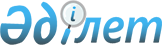 О внесении изменений и дополнений в решение Шортандинского районного маслихата от 24 декабря 2019 года № С-51/2 "О районном бюджете на 2020-2022 годы"Решение Шортандинского районного маслихата Акмолинской области от 28 февраля 2020 года № С-53/2. Зарегистрировано Департаментом юстиции Акмолинской области 3 марта 2020 года № 7709
      В соответствии со статьями 104, 106, 109, 111 Бюджетного кодекса Республики Казахстан от 4 декабря 2008 года, с подпунктом 1) пункта 1 статьи 6 Закона Республики Казахстан от 23 января 2001 года "О местном государственном управлении и самоуправлении в Республике Казахстан", Шортандинский районный маслихат РЕШИЛ:
      1. Внести в решение Шортандинского районного маслихата "О районном бюджете на 2020-2022 годы" от 24 декабря 2019 года № С-51/2 (зарегистрировано в Реестре государственной регистрации нормативных правовых актов № 7620, опубликовано 10 января 2020 года в Эталонном контрольном банке нормативных правовых актов Республики Казахстан в электронном виде) следующие изменения и дополнения:
      пункт 1 изложить в новой редакции:
      "1. Утвердить районный бюджет на 2020-2022 годы, согласно приложениям 1, 2 и 3 соответственно, в том числе на 2020 год в следующих объемах:
      1) доходы – 5 408 186 тысяч тенге, в том числе:
      налоговые поступления – 902 728 тысяч тенге;
      неналоговые поступления – 19 970 тысяч тенге;
      поступления от продажи основного капитала – 30 890 тысяч тенге;
      поступления трансфертов – 4 454 598 тысяч тенге;
      2) затраты – 5 472 221,8 тысяч тенге;
      3) чистое бюджетное кредитование – 44 384 тысяч тенге, в том числе:
      бюджетные кредиты – 99 413 тысяч тенге;
      погашение бюджетных кредитов – 55 029 тысяч тенге;
      4) сальдо по операциям с финансовыми активами – 0 тысяч тенге;
      приобретение финансовых активов – 0 тысяч тенге;
      5) дефицит (профицит) бюджета – (-108 419,8) тысяч тенге;
      6) финансирование дефицита (использование профицита) бюджета – 108 419,8 тысяч тенге.";
      дополнить пунктом 11-1 следующего содержания:
      "11-1. Учесть в районном бюджете на 2020 год целевые трансферты за счет средств местного бюджета, согласно приложению 7.";
      дополнить пунктом 11-2 следующего содержания:
      "11-2. Учесть в районном бюджете свободные остатки бюджетных средств в сумме 64 035,8 тысяч тенге, образовавшиеся по состоянию на 1 января 2020 года.";
      приложение 1 к указанному решению изложить в новой редакции, согласно приложению 1 к настоящему решению;
      указанное решение дополнить приложением 7, согласно приложению 2 к настоящему решению.
      2. Настоящее решение вступает в силу со дня государственной регистрации в Департаменте юстиции Акмолинской области и вводится в действие с 1 января 2020 года.
      "СОГЛАСОВАНО" Районный бюджет на 2020 год Целевые трансферты за счет средств местного бюджета на 2020 год
					© 2012. РГП на ПХВ «Институт законодательства и правовой информации Республики Казахстан» Министерства юстиции Республики Казахстан
				
      Председатель сессии
Шортандинского районного
маслихата

А.Фурта

      Секретарь Шортандинского
районного маслихата

Д.Отаров

      Акимат Шортандинского района
Приложение 1 к решению
Шортандинского районного
маслихата № С-53/2
от 28 февраля 2020 годаПриложение 1 к решению
Шортандинского районного
маслихата № С-51/2
от 24 декабря 2019 года
Функциональная группа
Категория
Функциональная группа
Категория
Функциональная группа
Категория
Функциональная группа
Категория
Функциональная группа
Категория
Сумма, тысяч тенге
Функциональная подгруппа
Класс
Функциональная подгруппа
Класс
Функциональная подгруппа
Класс
Функциональная подгруппа
Класс
Сумма, тысяч тенге
Администратор бюджетных программ
Подкласс 
Администратор бюджетных программ
Подкласс 
Администратор бюджетных программ
Подкласс 
Сумма, тысяч тенге
Администратор бюджетных программ
Подкласс 
Администратор бюджетных программ
Подкласс 
Администратор бюджетных программ
Подкласс 
Сумма, тысяч тенге
Программа
Программа
Сумма, тысяч тенге
1
2
3
4
5
6
I. Доходы
5408186
1
Налоговые поступления
902728
01
Подоходный налог 
2700
2
Индивидуальный подоходный налог
2700
03
Социальный налог
521958
1
Социальный налог
521958
04
Hалоги на собственность
292000
1
Hалоги на имущество
292000
05
Внутренние налоги на товары, работы и услуги
80170
2
Акцизы
3905
3
Поступления за использование природных и других ресурсов
63200
4
Сборы за ведение предпринимательской и профессиональной деятельности 
13065
08
Обязательные платежи, взимаемые за совершение юридически значимых действий и (или) выдачу документов уполномоченными на то государственными органами или должностными лицами
5900
1
Государственная пошлина
5900
2
Неналоговые поступления
19970
01
Доходы от государственной собственности
4779
4
Доходы на доли участия в юридических лицах, находящиеся в государственной собственности
34
5
Доходы от аренды имущества, находящегося в государственной собственности
4670
7
Вознаграждения по кредитам, выданным из государственного бюджета
67
9
Прочие доходы от государственной собственности
8
02
Поступления от реализации товаров (работ, услуг) государственными учреждениями, финансируемыми из государственного бюджета
10
1
Поступления от реализации товаров (работ, услуг) государственными учреждениями, финансируемыми из государственного бюджета
10
04
Штрафы, пени, санкции, взыскания, налагаемые государственными учреждениями, финансируемыми из государственного бюджета, а также содержащимися и финансируемыми из бюджета (сметы расходов) Национального Банка Республики Казахстан
2859
1
Штрафы, пени, санкции, взыскания, налагаемые государственными учреждениями, финансируемыми из государственного бюджета, а также содержащимися и финансируемыми из бюджета (сметы расходов) Национального Банка Республики Казахстан
2859
06
Прочие неналоговые поступления
12322
1
Прочие неналоговые поступления
12322
3
Поступления от продажи основного капитала
30890
03
Продажа земли и нематериальных активов
30890
1
Продажа земли
30890
4
Поступления трансфертов
4454598
01
Трансферты из нижестоящих органов государственного управления
194
3
Трансферты из бюджетов городов районного значения, сел, поселков, сельских округов
194
02
Трансферты из вышестоящих органов государственного управления
4454404
2
Трансферты из областного бюджета
4454404
II. Затраты
5472221,8
01
Государственные услуги общего характера
248384,2
1
Представительные, исполнительные и другие органы, выполняющие общие функции государственного управления
116023,6
112
Аппарат маслихата района (города областного значения)
31189,6
001
Услуги по обеспечению деятельности маслихата района (города областного значения)
31189,6
122
Аппарат акима района (города областного значения)
84834
001
Услуги по обеспечению деятельности акима района (города областного значения)
84834
2
Финансовая деятельность
1838
459
Отдел экономики и финансов района (города областного значения)
1838
003
Проведение оценки имущества в целях налогообложения
1012
010
Приватизация, управление коммунальным имуществом, постприватизационная деятельность и регулирование споров, связанных с этим
826
9
Прочие государственные услуги общего характера
130522,6
458
Отдел жилищно-коммунального хозяйства, пассажирского транспорта и автомобильных дорог района (города областного значения)
89188,6
001
Услуги по реализации государственной политики на местном уровне в области жилищно-коммунального хозяйства, пассажирского транспорта и автомобильных дорог
13832,6
113
Целевые текущие трансферты из местных бюджетов
75356
459
Отдел экономики и финансов района (города областного значения)
33647,8
001
Услуги по реализации государственной политики в области формирования и развития экономической политики, государственного планирования, исполнения бюджета и управления коммунальной собственностью района (города областного значения)
30752,8
113
Целевые текущие трансферты из местных бюджетов
2895
494
Отдел предпринимательства и промышленности района (города областного значения)
7686,2
001
Услуги по реализации государственной политики на местном уровне в области развития предпринимательства и промышленности
7686,2
02
Оборона
12058
1
Военные нужды
6858
122
Аппарат акима района (города областного значения)
6858
005
Мероприятия в рамках исполнения всеобщей воинской обязанности
6858
2
Организация работы по чрезвычайным ситуациям
5200
122
Аппарат акима района (города областного значения)
5200
006
Предупреждение и ликвидация чрезвычайных ситуаций масштаба района (города областного значения)
5000
007
Мероприятия по профилактике и тушению степных пожаров районного (городского) масштаба, а также пожаров в населенных пунктах, в которых не созданы органы государственной противопожарной службы
200
04
Образование
3431897,9
1
Дошкольное воспитание и обучение
708624
464
Отдел образования района (города областного значения)
373874
009
Обеспечение деятельности организаций дошкольного воспитания и обучения
189122
040
Реализация государственного образовательного заказа в дошкольных организациях образования
184752
467
Отдел строительства района (города областного значения)
334750
037
Строительство и реконструкция объектов дошкольного воспитания и обучения
334750
2
Начальное, основное среднее и общее среднее образование
2536522,7
464
Отдел образования района (города областного значения)
2508707,8
003
Общеобразовательное обучение
2407814,3
006
Дополнительное образование для детей
100893,5
465
Отдел физической культуры и спорта района (города областного значения)
27814,9
017
Дополнительное образование для детей и юношества по спорту
27814,9
9
Прочие услуги в области образования
186751,2
464
Отдел образования района (города областного значения)
186751,2
001
Услуги по реализации государственной политики на местном уровне в области образования
7978
004
Информатизация системы образования в государственных учреждениях образования района (города областного значения)
2949
005
Приобретение и доставка учебников, учебно-методических комплексов для государственных учреждений образования района (города областного значения)
30725
015
Ежемесячные выплаты денежных средств опекунам (попечителям) на содержание ребенка-сироты (детей-сирот), и ребенка (детей), оставшегося без попечения родителей
18875,2
067
Капитальные расходы подведомственных государственных учреждений и организаций
126224
06
Социальная помощь и социальное обеспечение
206752,7
1
Социальное обеспечение
25477
451
Отдел занятости и социальных программ района (города областного значения)
25477
005
Государственная адресная социальная помощь
25477
2
Социальная помощь
129798
451
Отдел занятости и социальных программ района (города областного значения)
129798
002
Программа занятости
63419
007
Социальная помощь отдельным категориям нуждающихся граждан по решениям местных представительных органов
23883
010
Материальное обеспечение детей-инвалидов, воспитывающихся и обучающихся на дому
788
017
Обеспечение нуждающихся инвалидов обязательными гигиеническими средствами и предоставление услуг специалистами жестового языка, индивидуальными помощниками в соответствии с индивидуальной программой реабилитации инвалида
10165
023
Обеспечение деятельности центров занятости населения
31543
9
Прочие услуги в области социальной помощи и социального обеспечения
51477,7
451
Отдел занятости и социальных программ района (города областного значения)
51477,7
001
Услуги по реализации государственной политики на местном уровне в области обеспечения занятости и реализации социальных программ для населения
24594,7
011
Оплата услуг по зачислению, выплате и доставке пособий и других социальных выплат
286
050
Обеспечение прав и улучшение качества жизни инвалидов в Республике Казахстан
9099
054
Размещение государственного социального заказа в неправительственных организациях
15238
113
Целевые текущие трансферты из местных бюджетов
2260
07
Жилищно-коммунальное хозяйство
367988,7
1
Жилищное хозяйство
15963,4
458
Отдел жилищно-коммунального хозяйства, пассажирского транспорта и автомобильных дорог района (города областного значения)
2596
003
Организация сохранения государственного жилищного фонда
2596
467
Отдел строительства района (города областного значения)
13367,4
003
Проектирование и (или) строительство, реконструкция жилья коммунального жилищного фонда
4271
004
Проектирование, развитие и (или) обустройство инженерно-коммуникационной инфраструктуры
9096,4
2
Коммунальное хозяйство
352025,3
458
Отдел жилищно-коммунального хозяйства, пассажирского транспорта и автомобильных дорог района (города областного значения)
15568
012
Функционирование системы водоснабжения и водоотведения
15568
467
Отдел строительства района (города областного значения)
336457,3
005
Развитие коммунального хозяйства
1
007
Развитие благоустройства городов и населенных пунктов
30
058
Развитие системы водоснабжения и водоотведения в сельских населенных пунктах
336426,3
08
Культура, спорт, туризм и информационное пространство
231020
1
Деятельность в области культуры
89002,1
455
Отдел культуры и развития языков района (города областного значения)
89002,1
003
Поддержка культурно-досуговой работы
89002,1
2
Спорт
23226
465
Отдел физической культуры и спорта района (города областного значения)
23226
001
Услуги по реализации государственной политики на местном уровне в сфере физической культуры и спорта
9840
006
Проведение спортивных соревнований на районном (города областного значения) уровне
2357
007
Подготовка и участие членов сборных команд района (города областного значения) по различным видам спорта на областных спортивных соревнованиях
10829
032
Капитальные расходы подведомственных государственных учреждений и организаций
200
3
Информационное пространство
58489,7
455
Отдел культуры и развития языков района (города областного значения)
49745,7
006
Функционирование районных (городских) библиотек
41750,7
007
Развитие государственного языка и других языков народа Казахстана
7995
456
Отдел внутренней политики района (города областного значения)
8744
002
Услуги по проведению государственной информационной политики
8744
9
Прочие услуги по организации культуры, спорта, туризма и информационного пространства
60302,2
455
Отдел культуры и развития языков района (города областного значения)
39565,4
001
Услуги по реализации государственной политики на местном уровне в области развития языков и культуры
7805
032
Капитальные расходы подведомственных государственных учреждений и организаций
31760,4
456
Отдел внутренней политики района (города областного значения)
20736,8
001
Услуги по реализации государственной политики на местном уровне в области информации, укрепления государственности и формирования социального оптимизма граждан
13608,9
003
Реализация мероприятий в сфере молодежной политики
7127,9
10
Сельское, водное, лесное, рыбное хозяйство, особо охраняемые природные территории, охрана окружающей среды и животного мира, земельные отношения
366076,4
1
Сельское хозяйство
25508,6
462
Отдел сельского хозяйства района (города областного значения)
20183,8
001
Услуги по реализации государственной политики на местном уровне в сфере сельского хозяйства
20183,8
467
Отдел строительства района (города областного значения)
1324,8
010
Развитие объектов сельского хозяйства
1324,8
473
Отдел ветеринарии района (города областного значения)
4000
001
Услуги по реализации государственной политики на местном уровне в сфере ветеринарии
4000
6
Земельные отношения
91577,9
463
Отдел земельных отношений района (города областного значения)
91577,9
001
Услуги по реализации государственной политики в области регулирования земельных отношений на территории района (города областного значения)
18382,9
006
Землеустройство, проводимое при установлении границ районов, городов областного значения, районного значения, сельских округов, поселков, сел
5000
039
Возмещение убытков землепользователей или собственникам земельных участков при принудительном отчуждении земельных участков для создания зеленой зоны города Нур-Султана
68195
9
Прочие услуги в области сельского, водного, лесного, рыбного хозяйства, охраны окружающей среды и земельных отношений
248989,9
459
Отдел экономики и финансов района (города областного значения)
248989,9
099
Реализация мер по оказанию социальной поддержки специалистов
248989,9
11
Промышленность, архитектурная, градостроительная и строительная деятельность
21351,1
2
Архитектурная, градостроительная и строительная деятельность
21351,1
467
Отдел строительства района (города областного значения)
12658,3
001
Услуги по реализации государственной политики на местном уровне в области строительства
12658,3
468
Отдел архитектуры и градостроительства района (города областного значения)
8692,8
001
Услуги по реализации государственной политики в области архитектуры и градостроительства на местном уровне
8692,8
12
Транспорт и коммуникации
440780
1
Автомобильный транспорт
432150
458
Отдел жилищно-коммунального хозяйства, пассажирского транспорта и автомобильных дорог района (города областного значения)
432150
051
Реализация приоритетных проектов транспортной инфраструктуры
432150
9
Прочие услуги в сфере транспорта и коммуникаций
8630
458
Отдел жилищно-коммунального хозяйства, пассажирского транспорта и автомобильных дорог района (города областного значения)
8630
037
Субсидирование пассажирских перевозок по социально-значимым городским (сельским), пригородным и внутрирайонным сообщениям
8630
13
Прочие
19050
9
Прочие
19050
459
Отдел экономики и финансов района (города областного значения)
19050
012
Резерв местного исполнительного органа района (города областного значения) 
19050
14
Обслуживание долга
67
1
Обслуживание долга
67
459
Отдел экономики и финансов района (города областного значения)
67
021
Обслуживание долга местных исполнительных органов по выплате вознаграждений и иных платежей по займам из областного бюджета
67
15
Трансферты
126795,8
1
Трансферты
126795,8
459
Отдел экономики и финансов района (города областного значения)
126795,8
006
Возврат неиспользованных (недоиспользованных) целевых трансфертов
229,8
038
Субвенции
126566
IІІ. Чистое бюджетное кредитование
44384
Бюджетные кредиты
99413
10
Сельское, водное, лесное, рыбное хозяйство, особо охраняемые природные территории, охрана окружающей среды и животного мира, земельные отношения
99413
9
Прочие услуги в области сельского, водного, лесного, рыбного хозяйства, охраны окружающей среды и земельных отношений
99413
459
Отдел экономики и финансов района (города областного значения)
99413
018
Бюджетные кредиты для реализации мер социальной поддержки специалистов 
99413
5
Погашение бюджетных кредитов
55029
01
Погашение бюджетных кредитов
55029
1
Погашение бюджетных кредитов, выданных из государственного бюджета
55029
ІV. Сальдо по операциям с финансовыми активами
0
Приобретение финансовых активов
0
V. Дефицит (профицит) бюджета
-108419,8
VI. Финансирование дефицита (использование профицита) бюджета
108419,8Приложение 2 к решению
Шортандинского районного
маслихата № С-53/2
от 28 февраля 2020 годаПриложение 7 к решению
Шортандинского районного
маслихата № С-51/2
от 24 декабря 2019 года
Наименование
Сумма, тысяч тенге
Целевые текущие трансферты
25245
в том числе:
на приобретение программного обеспечения в Раевский сельский округ
115
на приобретение программного обеспечения в Новоселовский сельский округ
115
на приобретение программного обеспечения в Петровский сельский округ
115
на приобретение генератора в Дамсинский сельский округ
200
на приобретение мотопомпы для откачки воды в Дамсинский сельский округ
200
на приобретение мотопомпы для откачки воды в Пригородный сельский округ
200
на приобретение мотопомпы для откачки воды в сельский округ Бозайгыр
200
на развитие жилищно-коммунального хозяйства, в том числе:
24100
на очистку дорог от снега в Дамсинском сельском округе
2500
на очистку дорог от снега в Новокубанском сельском округе
1000
на очистку дорог от снега в сельском округе Бозайгыр
3800
на очистку дорог от снега в сельском округе Бектау
1000
на очистку дорог от снега в Петровском сельском округе
1000
на очистку дорог от снега в Раевском сельском округе
1000
на очистку дорог от снега в Пригородном сельском округе
1000
на очистку дорог от снега в Новоселовском сельском округе
1000
на очистку дорог от снега в поселке Шортанды
3000
на очистку дорог от снега в поселке Жолымбет
1000
на предотвращение паводков в Пригородном сельском округе
300
на благоустройство поселка Шортанды к 75-летию Победы в Великой Отечественной войне
7500